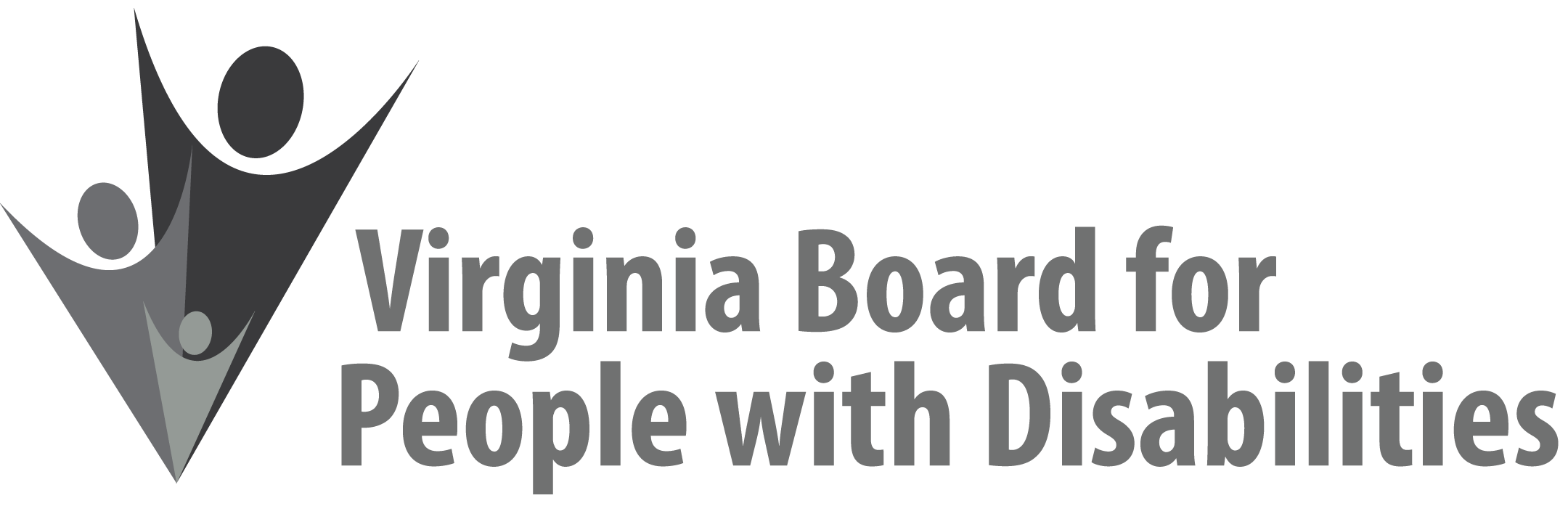 Mission
To create a Commonwealth that advances opportunities for independence, personaldecision-making and full participation in community life for individuals with developmental and other disabilities.Vision 
Virginians with developmental and other disabilities direct their own lives and choose how they live, learn, work, and play.EXECUTIVE COMMITTEE AGENDADecember 5, 20188:00 am - 9:15 am   Renoir C8:00		Call to Order and welcomes, Mary McAdam8:05	 	Review of Executive Committee Meeting Agenda (Attachment EC 1),Mary McAdam8:10		Approval of Minutes of September 12, 2018 Executive Committee ACTION REQUIRED (Attachment EC 2), Mary McAdam8:13		Board Member Attendance (Attachment EC 3), Jamie Snead8:16		Questions on Executive Director’s Update (Attachment EC 4), Heidi Lawyer8:25	Questions on Agency Fiscal Reports (Attachments EC 5), John Cimino8:35	Presentation and approval of revised SFY 2019 Budget, ACTION REQUIRED (Supplemental Packet 1)8:50	Questions on Grant Expenditure Update (Attachment ISP 4), Jason Withers9:00	Approval of Competitive RFP – Round 2 (Supplemental Packet 2), Jason Withers 9:10	Committee agendas, Committee Chairs/Staff9:13		Other business9:15		Adjourn